ΣΥΛΛΟΓΟΣ ΕΚΠΑΙΔΕΥΤΙΚΩΝ Π. Ε.                    Μαρούσι  9 – 12 – 2021                                                                                                                     ΑΜΑΡΟΥΣΙΟΥ                                                   Αρ. Πρ.: 14Ταχ. Δ/νση: Μαραθωνοδρόμου 54                                            Τ. Κ. 15124 Μαρούσι                                                  Τηλ.: 210 8020697                                                                                          Πληροφ.: Δ. Πολυχρονιάδης (6945394406)     Email:syll2grafeio@gmail.com                                               Δικτυακός τόπος: http//: www.syllogosekpaideutikonpeamarousisou.gr                                                                                              ΠΡΟΣ ΤΑ ΜΕΛΗ ΤΟΥ ΣΥΛΛΟΓΟΥ ΜΑΣ Κοινοποίηση: Δ. Ο. Ε.,  Συλλόγους Εκπ/κών Π. Ε. της χώρας Θέμα: « Παροχή νομικής κάλυψης στα μέλη του Συλλόγου Εκπ/κών Π. Ε. Αμαρουσίου ». Τον τελευταίο καιρό έχουν πληθύνει πανελλαδικά οι επιθέσεις γονέων σε βάρος εκπαιδευτικών, τις περισσότερες φορές αναίτια και άνευ βάσεως. Εκτός από τις αστήρικτες και ανούσιες έγγραφες καταγγελίες προς την υπηρεσία από γονείς σε βάρος εκπαιδευτικών, τον τελευταίο καιρό οι εκπαιδευτικοί γίνονται αποδέκτες ακόμα και μηνύσεων και σύρονται σε αρκετές περιπτώσεις στα δικαστήρια χωρίς να έχουν διαπράξει τίποτα το μεμπτό ή ποινικά κολάσιμο για να υποστούν τέτοιου είδους ταλαιπωρία.Στη βάση αυτή υπενθυμίζουμε στα μέλη του σωματείου μας ότι ο Σύλλογος Εκπ/κών Π. Ε. Αμαρουσίου είναι από τα λίγα πρωτοβάθμια σωματεία που παρέχει νομική προστασία – κάλυψη στα μέλη του. Καλούμε τα μέλη του σωματείου μας να ενημερώνουν άμεσα τα μέλη του Δ. Σ. του σωματείου μας για οποιαδήποτε επίθεση με νομικά μέσα δέχονται από γονείς, ώστε να επιλαμβάνεται ο δικηγόρος του σωματείου μας παρέχοντας τις συμβουλές του στα μέλη του σωματείου μας. 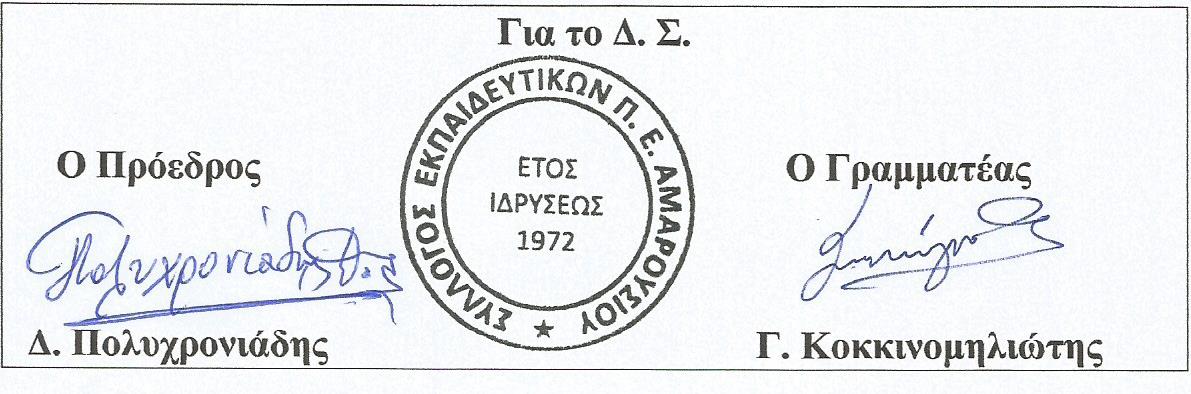 